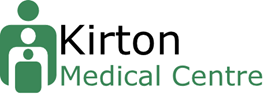 Patient Access to Medical Records - Request FormAccess to Health Records under the General Data Protection Regulations 2016 (Subject Access Request)Patient’s authority consent form for release of health records (Manual or Computerised Health Records)please print all detailsIdentity of individual about whom information is requestedWhat is being applied for (tick as applicable). You do not have to give a reason for applying for access to your health records. However, to help the Practice save time and resources, it would be helpful if you could provide details below, informing us of periods and elements of your health records you require, along with details which you may feel have relevance i.e. consultant name, location, written diagnosis and reports etc. Please use the space on the following page to document this information:Dates and types of records:Please tick the appropriate box identifying whether you or a representative on your behalf is applying for access.If you are the patient’s representative please give details here:Signature of applicant ……………………………Print name……………………………………Date…………………………………………...(Office use only) Date of application received ……………………….Received by ………………………………….Signed: ………………………. Date: ………………To: The Practice ManagerKirton Medical CentreBoston RoadBostonLincolnshirePE20 1DSFull NameFormer name(s)Current addressFormer address (with dates of change)Date of birthNHS number (if known)Contact phone number (including area code)E-mail address: (optional)I am applying for access to view my health recordsI am applying for copies of my health recordI am applying to access my health recordsI have instructed my authorised representative to apply on my behalfName and address of representativeContact number and E-mailSignature